เทคนิคส่งเสริมสัมมาชีพ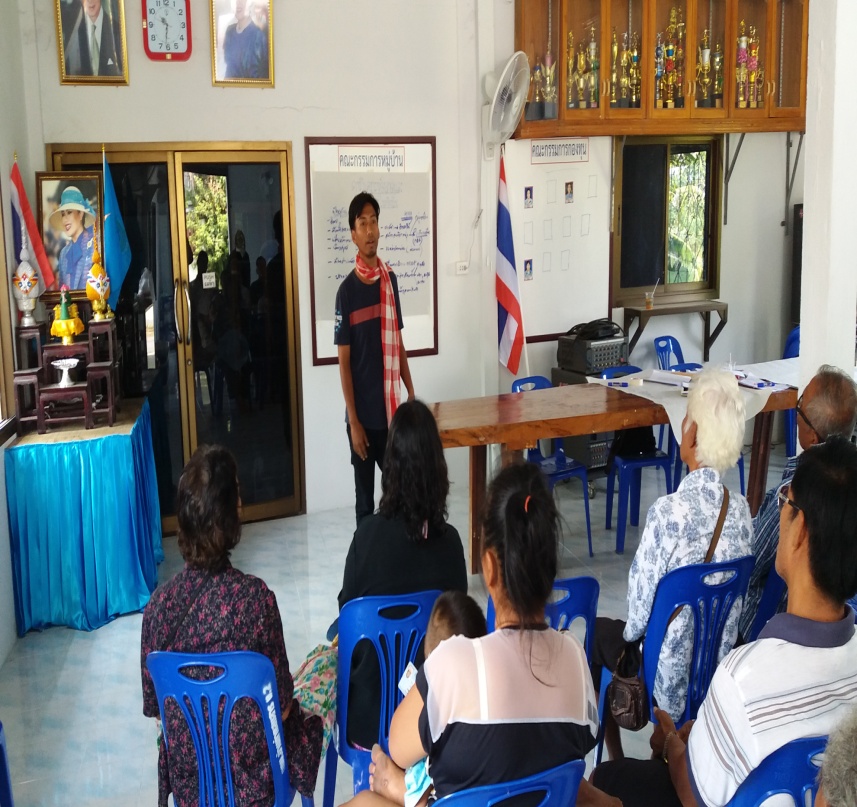 น้ำหมักชีวภาพFacebookTwitterGoogle+PDFmyURLPrint โดย :  นายสันติภาพ   จุลิวัลลี    ปราชญ์สัมมาชีพชุมชน  ที่อยู่ :   183  ม. 2 ต.ท่าดินดำ อ.ชัยบาดาล  จ.ลพบุรี ความเป็นมา / แรงบันดาลใจ / เหตุผลที่ทำ        จากการฝึกอบรมหลักสูตรสัมมาชีพชุมชนระดับหมู่บ้าน ซึ่งแต่ละหมู่บ้านจะคัดเลือกบุคคล  ซึ่งเรียกว่าปราชญ์ชาวบ้าน คือผู้มีความรู้ในการประกอบอาชีพที่ถนัดมาถ่ายทอดความรู้แก่ชาวบ้านในชุมชน โดยร่วมกัน    ฝึกปฏิบัติ และสอนกันเอง ให้การแนะนำช่วยเหลืออย่างต่อเนื่อง จนสามารถทำได้ และมีอาชีพและมีรายได้ช่วยเหลือครอบครัว ซึ่งในที่นี้มีความรู้ในเรื่องของการทำปุ๋ยน้ำหมักชีวภาพ และได้นำมาถ่ายทอดให้ครัวเรือนสัมมาชีพในหมู่บ้าน เพื่อให้คนในหมู่บ้านมีรายได้เพิ่มขึ้น และใช้เวลาว่างจากการทำอาชีพหลักให้เกิดประโยชน์  และอาชีพหลักส่วนใหญ่จะประกอบอาชีพการเกษตร	               วัตถุประสงค์ -  เพื่อเป็นการส่งเสริมอาชีพให้แก่ประชาชนในหมู่บ้าน-  เพื่อเพิ่มรายได้ และลดรายจ่ายให้กับครัวเรือน-  เพื่อให้ครัวเรือนรู้จักใช้เวลาว่างให้เกิดประโยชน์              วัตถุดิบ-   เศษผักต่าง ๆ เช่น หน่อกล้วย-   พด. 2-   กากน้ำตาล-  น้ำ              อุปกรณ์   -  ถังสำหรับหมัก-  มีดหั่นผัก -  ไม้สำหรับกวน-  กระป๋องสำหรับตักน้ำ                กระบวนการ/ขั้นตอน1. นำหน่อกล้วยที่มีความสูงไม่เกิน 1 เมตรมาสับ 30 กก. ใส่ถัง2. ใส่กากน้ำตาล 10 กก. ลงไปในถังหมัก3. ใส่ พด.2 ลงไป 1ซองลงไปในถังหมัก4. กวนให้เข้ากัน หมักทิ้งไว้ 10 วัน แล้วกรองกากออก ให้เหลือแต่น้ำ อัตราการใช้ 10-20 ลิตร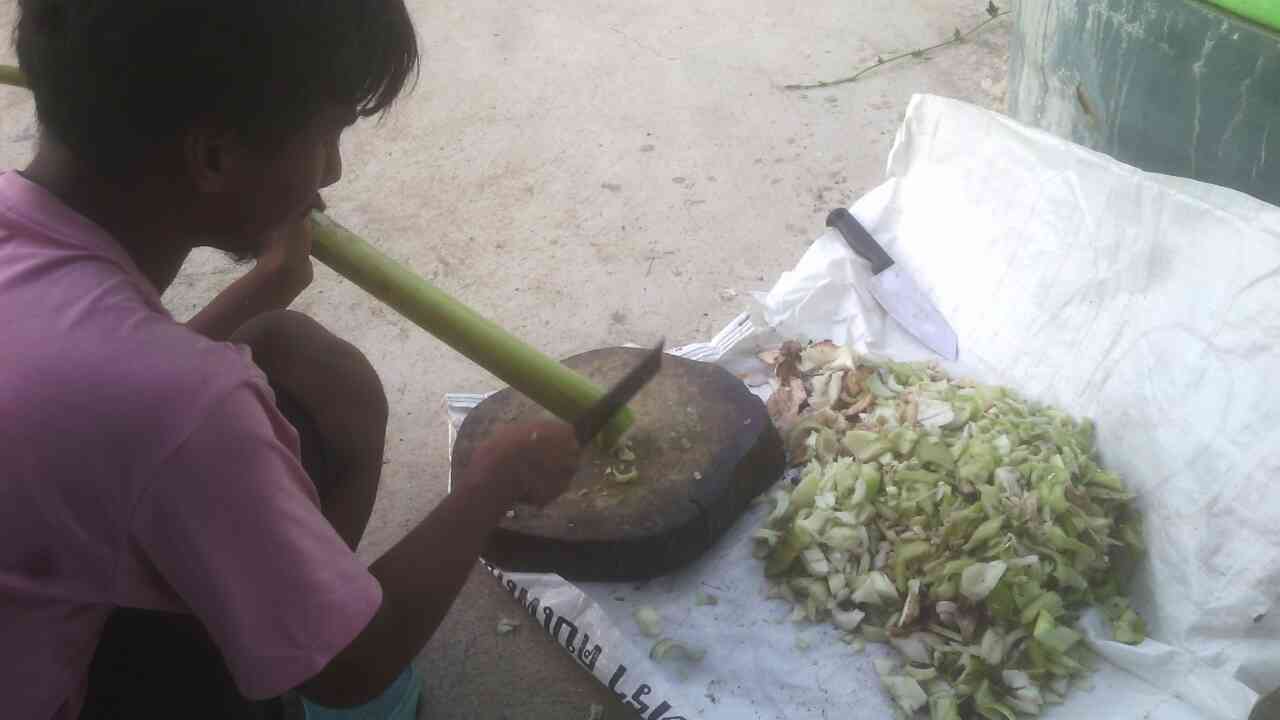 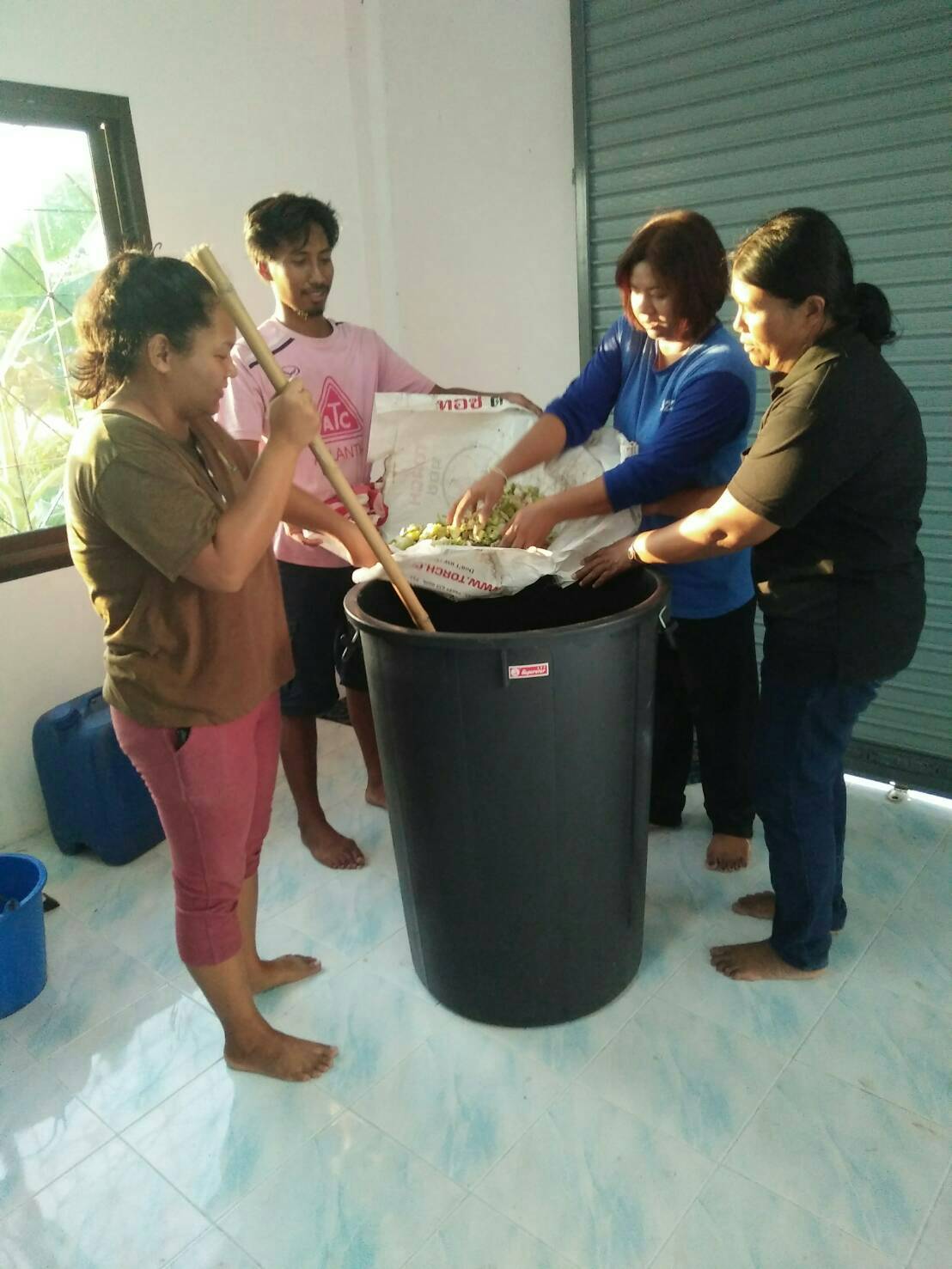 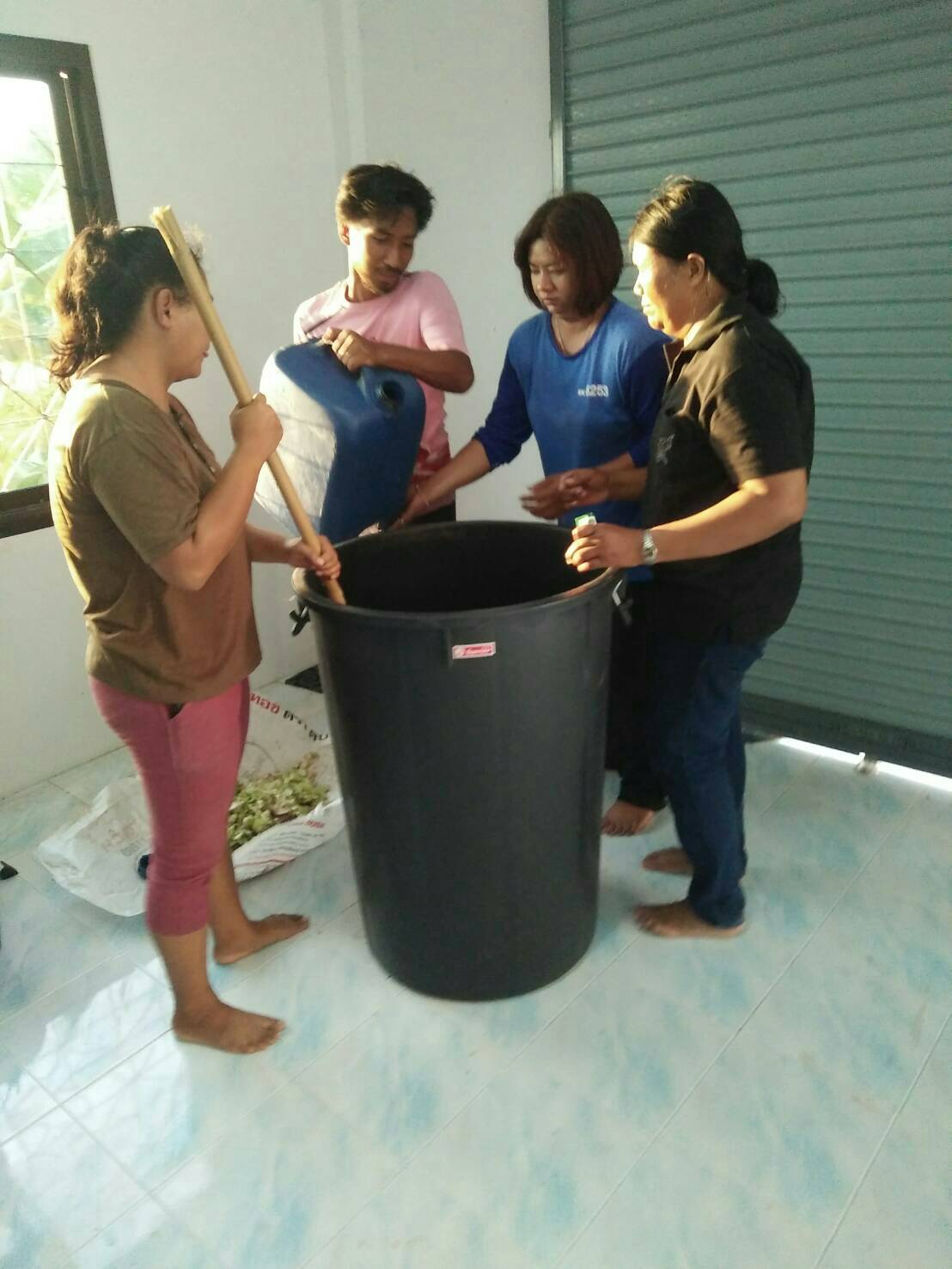 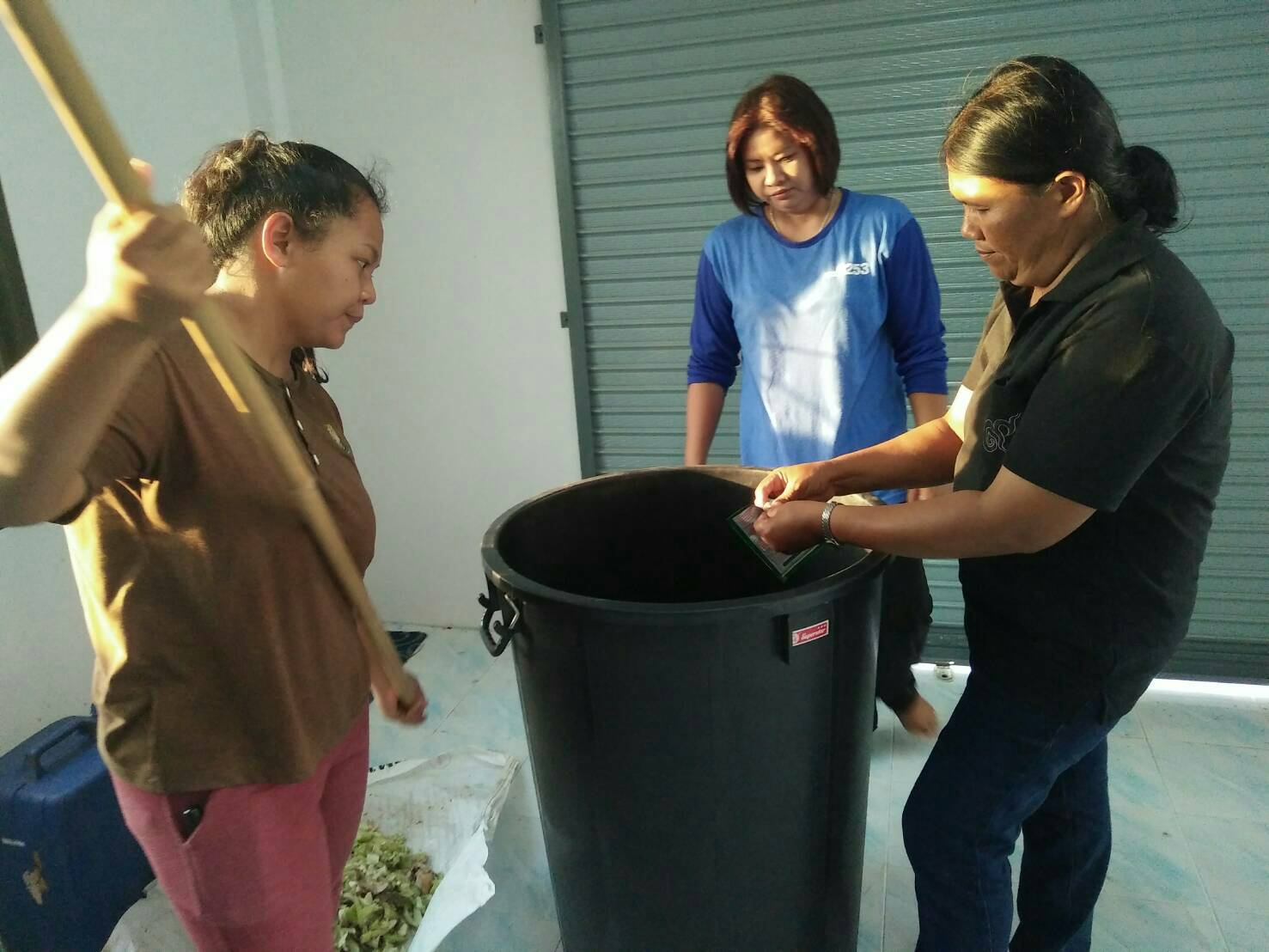 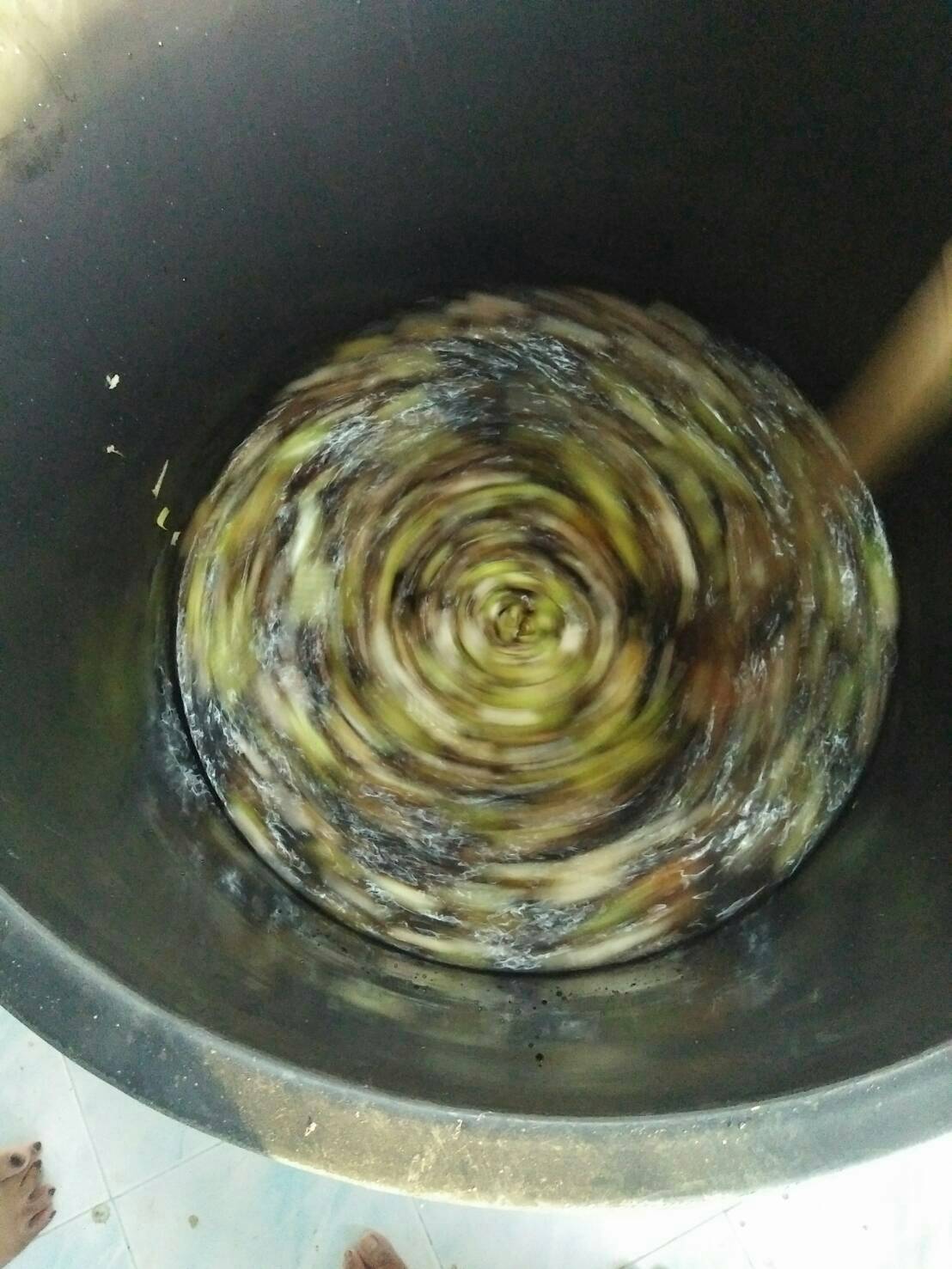 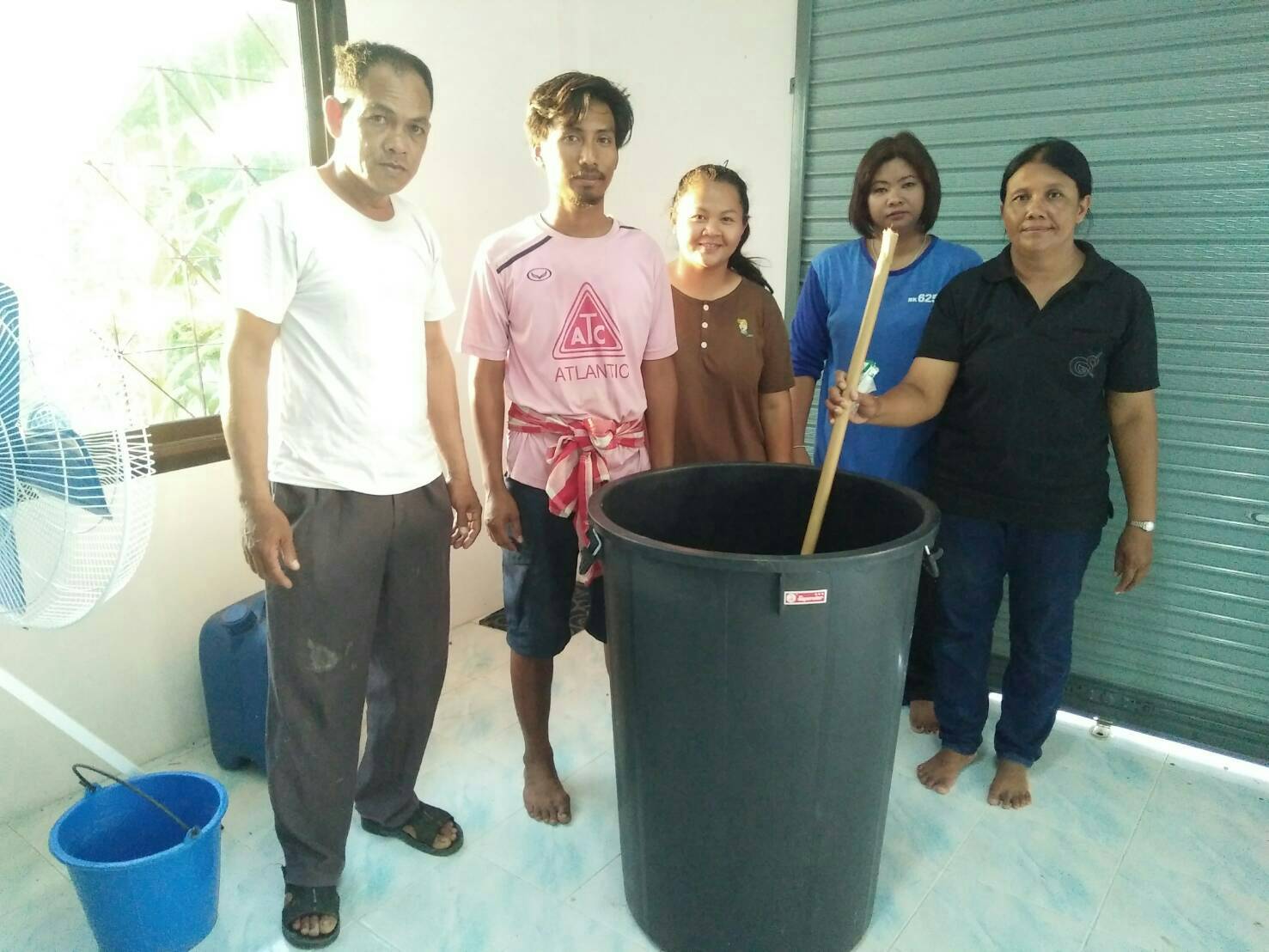 เทคนิค/เคล็ดลับการใส่สารเร่งซุปเปอร์ พด. 2 จะมีจุลินทรีย์ช่วยย่อยสลายได้ดี     กากน้ำตาลบางครั้งเหนียว บางครั้งเหลว ถ้ากวนแล้วหนืดไป เติมน้ำเปล่าลงไปได้นิดหน่อยพอให้กวนได้เทคนิคส่งเสริมสัมมาชีพ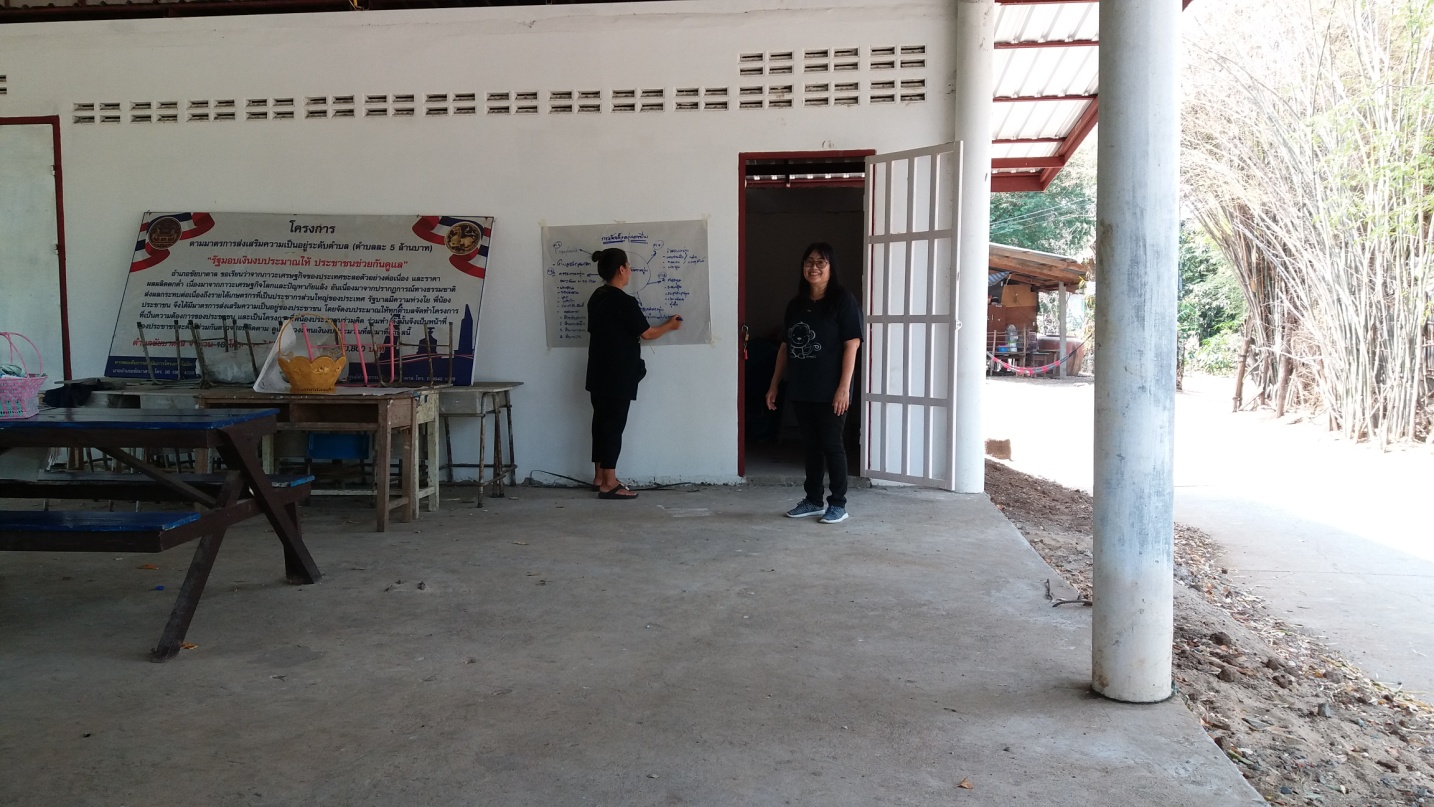 ถักตะกร้าด้วยเชือกปอป่านbookTwitterGoogle+PDFmyURLPrintโดย :  นางกอแก้ว  จอสูงเนิน      ปราชญ์สัมมาชีพชุมชนที่อยู่ :   88  ม. 8   ต.ชัยบาดาล  อ.ชัยบาดาล  จ.ลพบุรี             ความเป็นมา / แรงบันดาลใจ / เหตุผลที่ทำ        จากการฝึกอบรมหลักสูตรสัมมาชีพชุมชนระดับหมู่บ้าน ซึ่งแต่ละหมู่บ้านจะคัดเลือกบุคคล  ซึ่งเรียกว่าปราชญ์ชาวบ้าน คือผู้มีความรู้ในการประกอบอาชีพที่ถนัดมาถ่ายทอดความรู้แก่ชาวบ้านในชุมชน โดยร่วมกัน    ฝึกปฏิบัติ และสอนกันเอง ให้การแนะนำช่วยเหลืออย่างต่อเนื่อง จนสามารถทำได้ และมีอาชีพและมีรายได้ช่วยเหลือครอบครัว ซึ่งในที่นี้มีความรู้ในเรื่องของการถักตะกร้าด้วยเชือกปอป่าน และได้นำมาถ่ายทอดให้ครัวเรือนสัมมาชีพในหมู่บ้าน เพื่อให้คนในหมู่บ้านมีรายได้เพิ่มขึ้น และใช้เวลาว่างจากการทำอาชีพหลักให้เกิดประโยชน์ และอาชีพหลักส่วนใหญ่ จะประกอบอาชีพการเกษตร             วัตถุประสงค์ -  เพื่อเป็นการส่งเสริมอาชีพให้แก่ประชาชนในหมู่บ้าน-  เพื่อเพิ่มรายได้ และลดรายจ่ายให้กับครัวเรือน-  เพื่อให้ครัวเรือนรู้จักใช้เวลาว่างให้เกิดประโยชน์            วัตถุดิบ/อุปกรณ์   -   โครงตะกร้า-   เชือกใยสังเคราะห์-   เข็มสำหรับแทง-  เทียน-   กรรไกร-   ไฟแช็ค          กระบวนการ/ขั้นตอน1. พันโครงตะกร้า2. ขึ้นตีนตะขาบ3. ตัดเชือกขึ้นก้นตะกร้าก่อน4. ขึ้นลายตัวตะกร้า5. ขึ้นหูตะกร้าพร้อมจุงนาง6. ลงแล็คเกอร์ให้ขึ้นเงาสวยงาม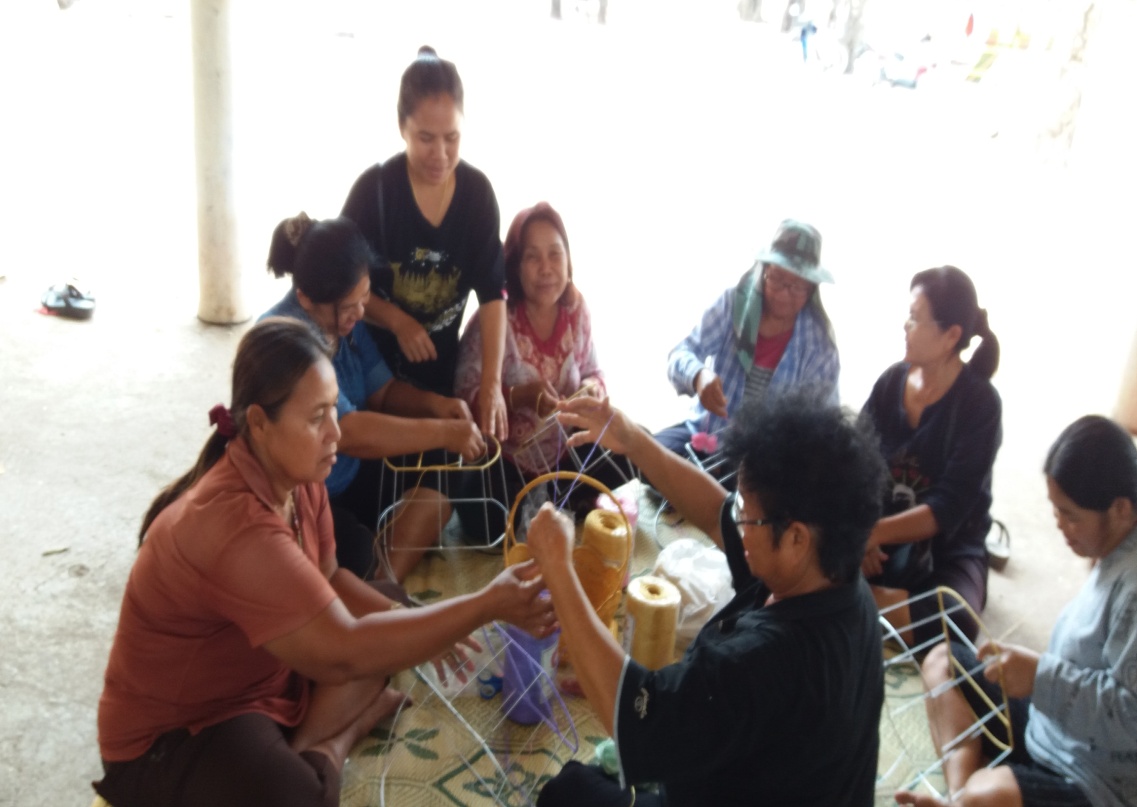 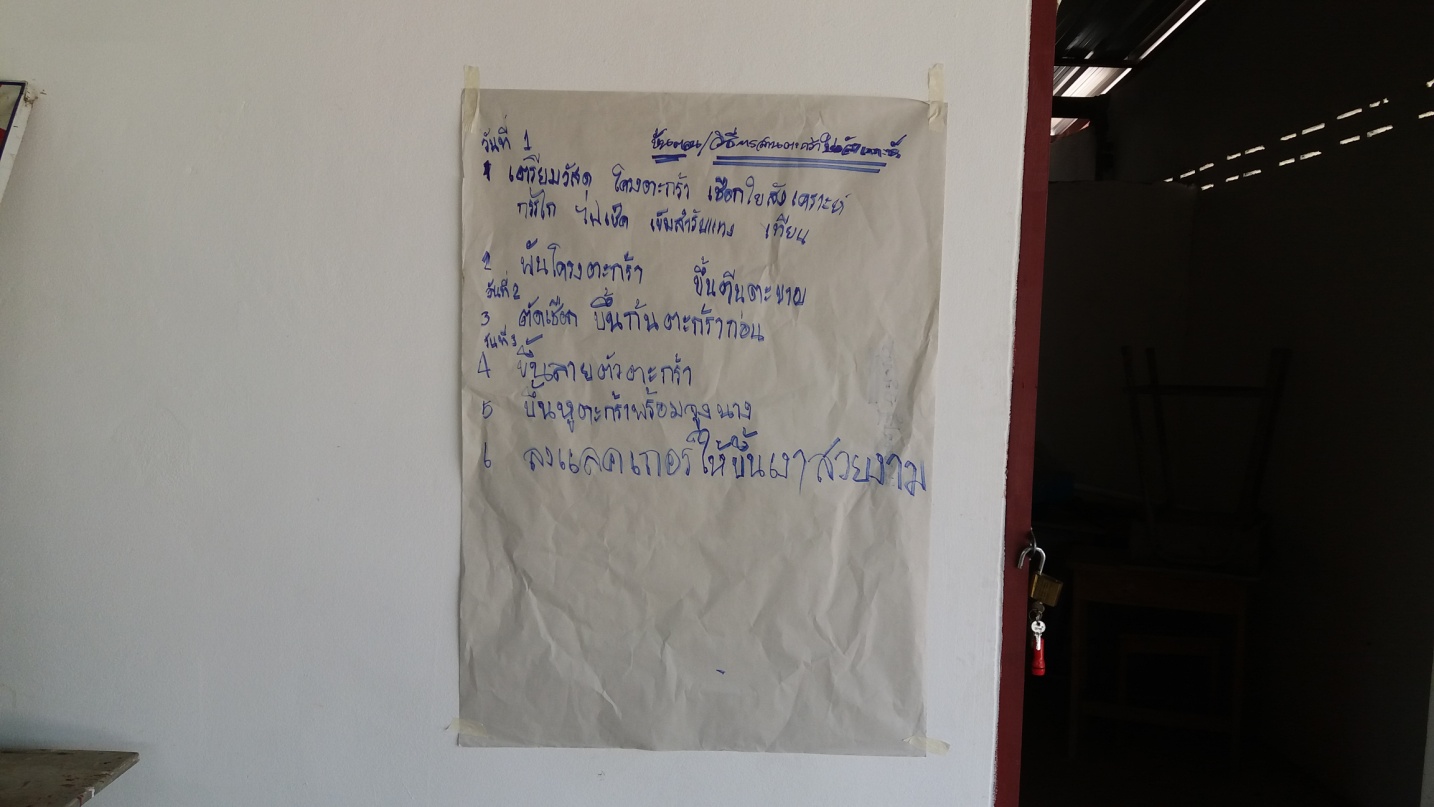 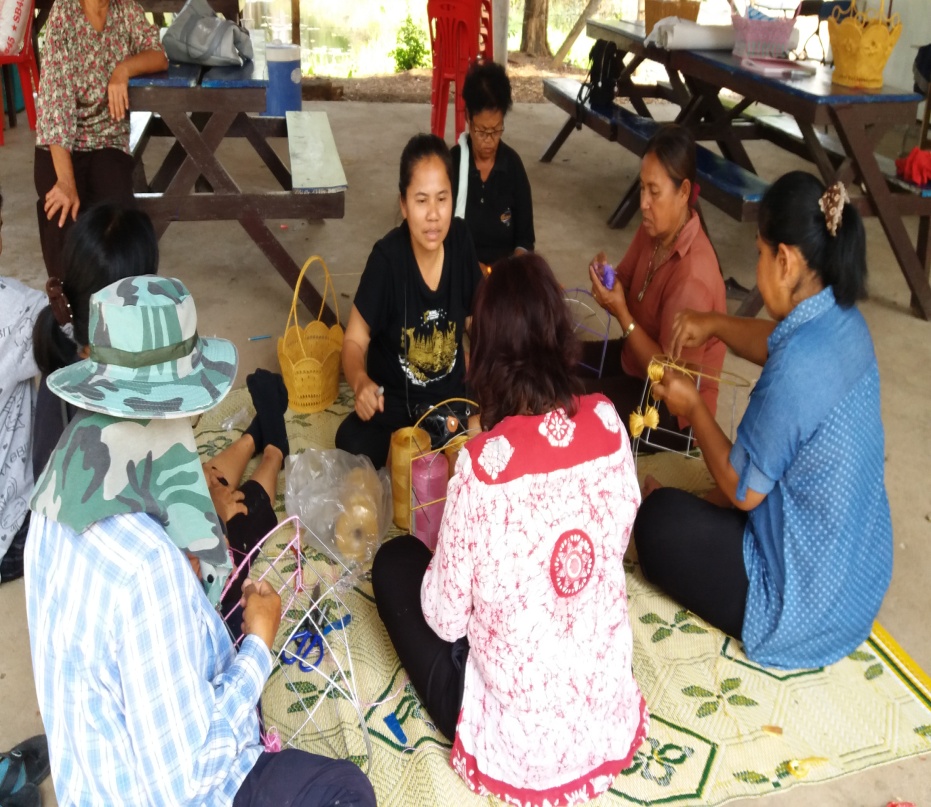 เทคนิค/เคล็ดลับเลือกแบบหรือลายตะกร้าที่สวยงามและถูกใจลูกค้า    สร้างสินค้าหรือผลิตภัณฑ์ให้มีคุณภาพมั่นคงแข็งแรง